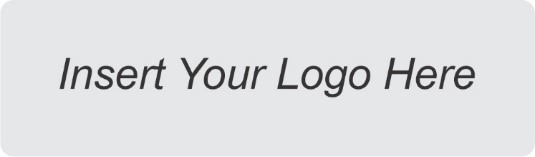 Price Inc.Vat:R 597.00Price Inc.Vat:R 379.00Price Inc.Vat:R 268.50Price Inc.Vat:R 740.00Price Inc.Vat:R 401.50Price Inc.Vat:R 275.50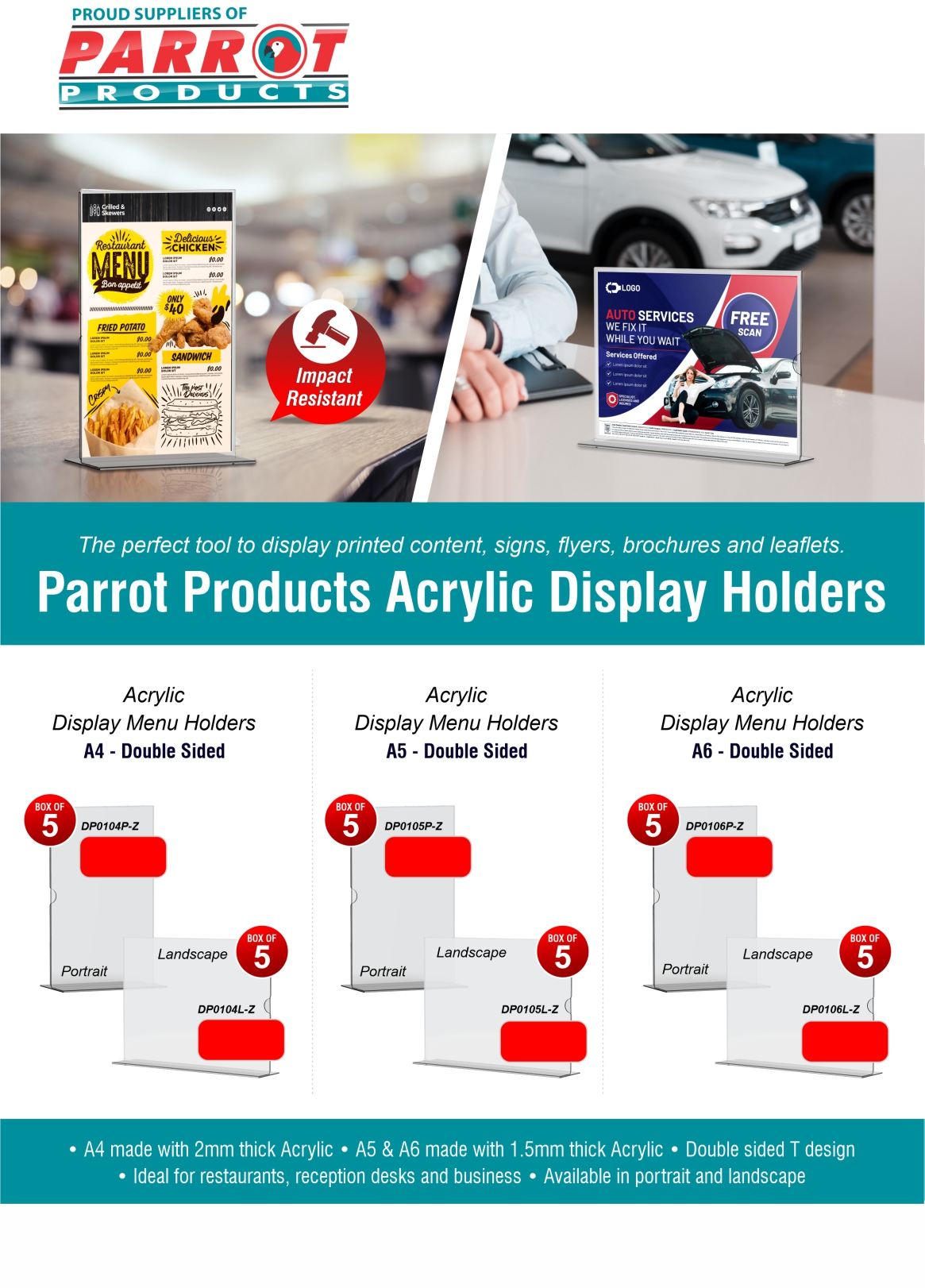 For more information contact us onTel: 000 000 0000 / Email: info@companyname.co.za / Website: www.companyname.co.za